FORMATO PARA INSCRIPCIÓN DE ASPIRANTES A REPRESENTACIONES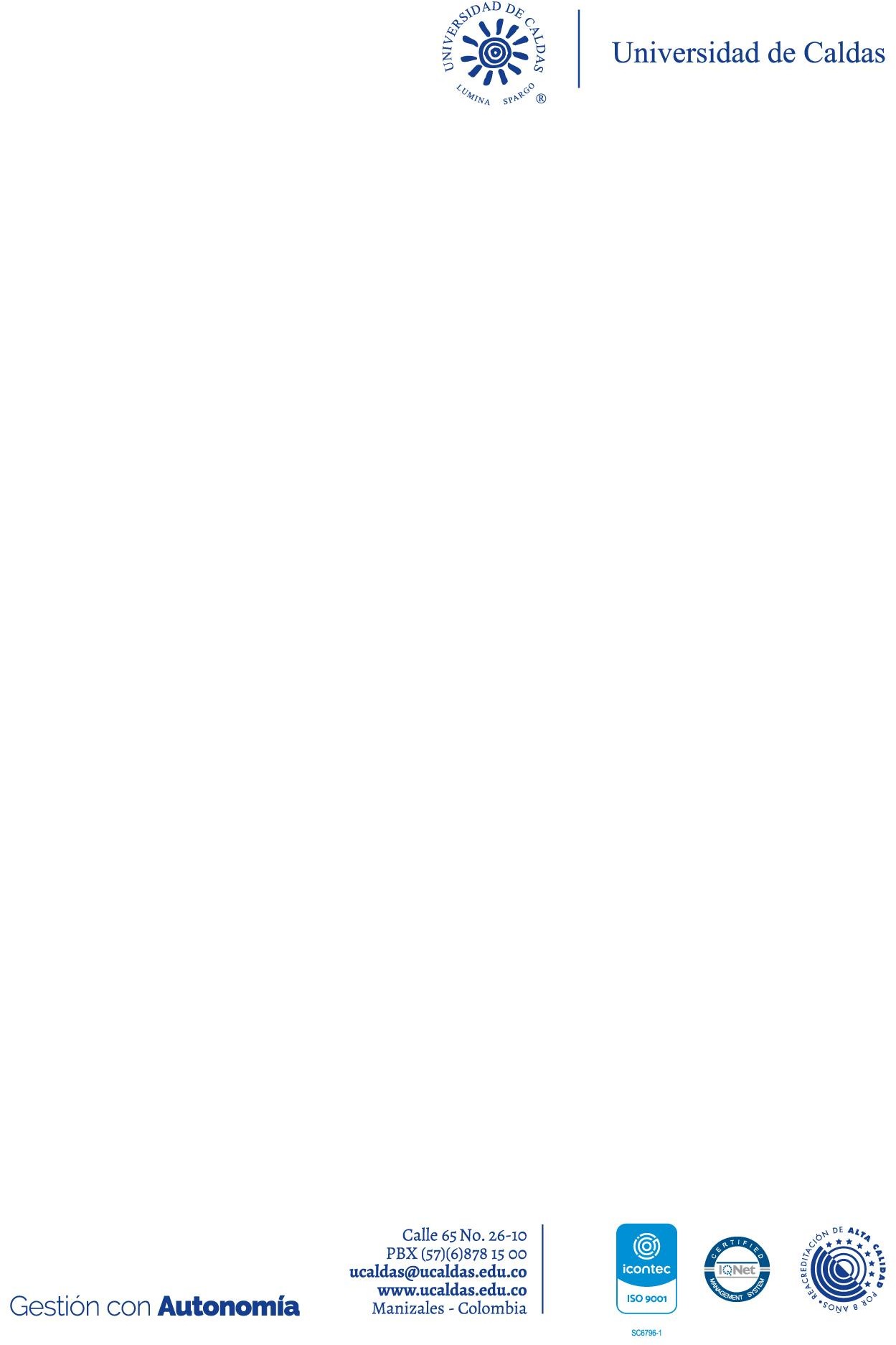 Los suscritos 		 identificados    con    cédulas    de    ciudadanía    No.	, respectivamente, expresamos la intención de participar como candidatos para la elección de:Representantes de estudiantes del programa de Licenciatura en educación Física, recreación y DeporteAnte el cuerpo colegiado: Comité de CurrículoFotografías tipo documento de fondo blanco.  	Con la firma del presente documento manifestamos no estar incursos(as) en causales de conflicto de intereses, inhabilidades e incompatibilidades consagradas en las normas colombianas que impidan la participación y eventual ejercicio de la representación, además de que cumplimos con los requisitos consagrados en las normas que rigen el cuerpo colegiado y el Estatuto Electoral.FIRMA POSTULADO PRINCIPAL:FIRMA POSTULADO SUPLENTE:Aspirante PrincipalAspirante PrincipalNombres y apellidosDocumento de identidadDirecciónTeléfono celularCorreo electrónicoAspirante SuplenteAspirante SuplenteNombres y apellidosDocumento de identidadDirecciónTeléfono celularCorreo electrónicoFecha y hora de inscripción. (espacio exclusivo para la Secretaría General). Se tomará la hora y fecha de llegada al correodesignado para ello.